In te vullen door de griffier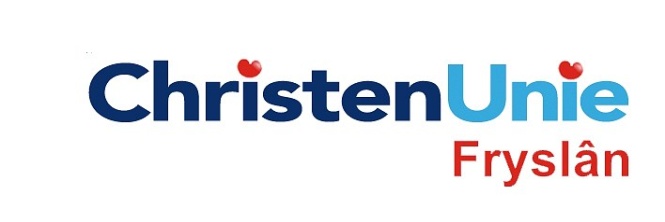 motie nr.paraafAgendapuntMOTIE, ex artikel 29 Reglement van ordeMOTIE, ex artikel 29 Reglement van ordeStatenvergadering18 juni 2014AgendapuntBeleidsnotitie WeidevogelbeheerDe Staten, in vergadering bijeen op 18 juni 2014gehoord hebbende de beraadslaging;Constaterende datDe landbouw sterk aan verandering onderhevig is;er op het gebied van duurzaamheid, gebruik van bestrijdingsmiddelen, gebruik van antibiotica etc. veel ten goede verandert is;er stappen worden gezet om regionale voedselproductie verder te ontwikkelenburgers daar ook een rol in kunnen spelen;de informatie daarover maar ook over de landbouw in het algemeen lang niet altijd de Friese burger bereikt gebrek aan kennis, onbemind maakt.De Staten, in vergadering bijeen op 18 juni 2014gehoord hebbende de beraadslaging;Constaterende datDe landbouw sterk aan verandering onderhevig is;er op het gebied van duurzaamheid, gebruik van bestrijdingsmiddelen, gebruik van antibiotica etc. veel ten goede verandert is;er stappen worden gezet om regionale voedselproductie verder te ontwikkelenburgers daar ook een rol in kunnen spelen;de informatie daarover maar ook over de landbouw in het algemeen lang niet altijd de Friese burger bereikt gebrek aan kennis, onbemind maakt.Verzoeken het college van Gedeputeerde Staten,een provinciale voorlichtingscampagne te starten waarin de positieve ontwikkelingen op landbouwgebied en de voordelen van regionale voedselproductie onder de aandacht worden gebracht.Verzoeken het college van Gedeputeerde Staten,een provinciale voorlichtingscampagne te starten waarin de positieve ontwikkelingen op landbouwgebied en de voordelen van regionale voedselproductie onder de aandacht worden gebracht.en gaan over tot de orde van de dagen gaan over tot de orde van de dagIndiener(s)(fractie / naam / handtekening)ChristenUnie, Anja Haga